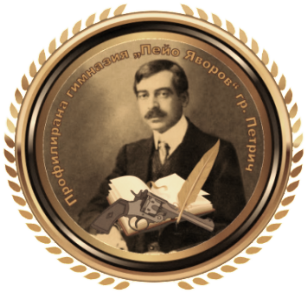 ПРОФИЛИРАНА ГИМНАЗИЯ „ПЕЙО КРАЧОЛОВ ЯВОРОВ” –  ПЕТРИЧ    Утвърждавам:							Директор: .......................Програма по биология и здравно образованиеПрофилирана подготовкаМодул 1Клетката – елементарна биологична система11 класИзпитни темиСъщност на живата материяЕлементен състав на живата материя. Макроелементи Микроелементи в живата материя Методи за изследване на клетката. Радиоактивни изотопи и използването им от човека Водата и живите системи Неорганични молекули и йони Малки органични молекули – структура, асиметричност и функционални групи Малки органични молекули – липиди и витамини Малки органични молекули – монозахариди, аминокиселини и нуклеотиди Хомополимери и хетерополимери Нуклеинови киселини. ДНК Рибонуклеинова киселина Белтъци – структура, видове и свойства Функции на белтъците. Ензими Методи за изследване на клетката. Методи за изследване на макромолекулиНадмолекулни комплекси. Протеидни и липопротеидни нмк Нуклеопротеидни НМК Клетката – най-малката жива система Методи за изследване на клетката. Микроскопски методи Прокариотни и еукариотни клетки Клетъчен граничен апарат Цитоплазма. Немембранни органели Мембранни органели Генетичен апарат на клетката Методи за изследване на клетката. Разделяне на клетъчни структури Обмяна на веществата между клетката и околната среда Клетъчни взаимодействия на границата клетка – клетка Катаболитни процеси – анаеробно разграждане на глюкозата Катаболитни процеси. Цикъл на Кребс. Окислително фосфорилиране Източници на енергия за анаболитните процеси при автотрофните организми Фотосинтеза Репликация Транскрипция Транслация Жизнен и митотичен цикъл Клетъчно делене. Митоза и амитоза  Мейоза Методи за изследване на клетката. Клетъчни културиII. Критерии за оценяванеПредседател на комисията: ................Член: ................КРИТЕРИИ ЗА ОЦЕНЯВАНЕКРИТЕРИИ ЗА ОЦЕНЯВАНЕЗа оценка:Ученикът трябва да:Отличен (6)● сравнява, анализира, оценява, доказва и извежда логически твърдения и закономерности от изучавания учебен материал;● дефинира основни биологични понятия и описва процеси;● разпознава и сам съставя схема на устройството и особеностите на основни биологични понятия и процеси;● решава задачи свързани с основни биологични процеси;● класифицира основни понятия и процеси по различни критерии;Много добър (5)● дефинира основни биологични понятия и описва процеси;● разпознава на схема устройството и особеностите на основни биологични понятия и процеси;● решава задачи свързани с основни биологични процеси;● класифицира основни понятия и процеси по различни критерии;Добър (4)● описва изучаваните биологични процеси с подходящи примери;● разпознава на схема устройството и особеностите на основни биологични понятия и процеси;● дефинира изучаваните биологични понятия;Среден (3)● описва признаците на изучаваните биологични процеси;● познава основните биологични понятия и процеси.